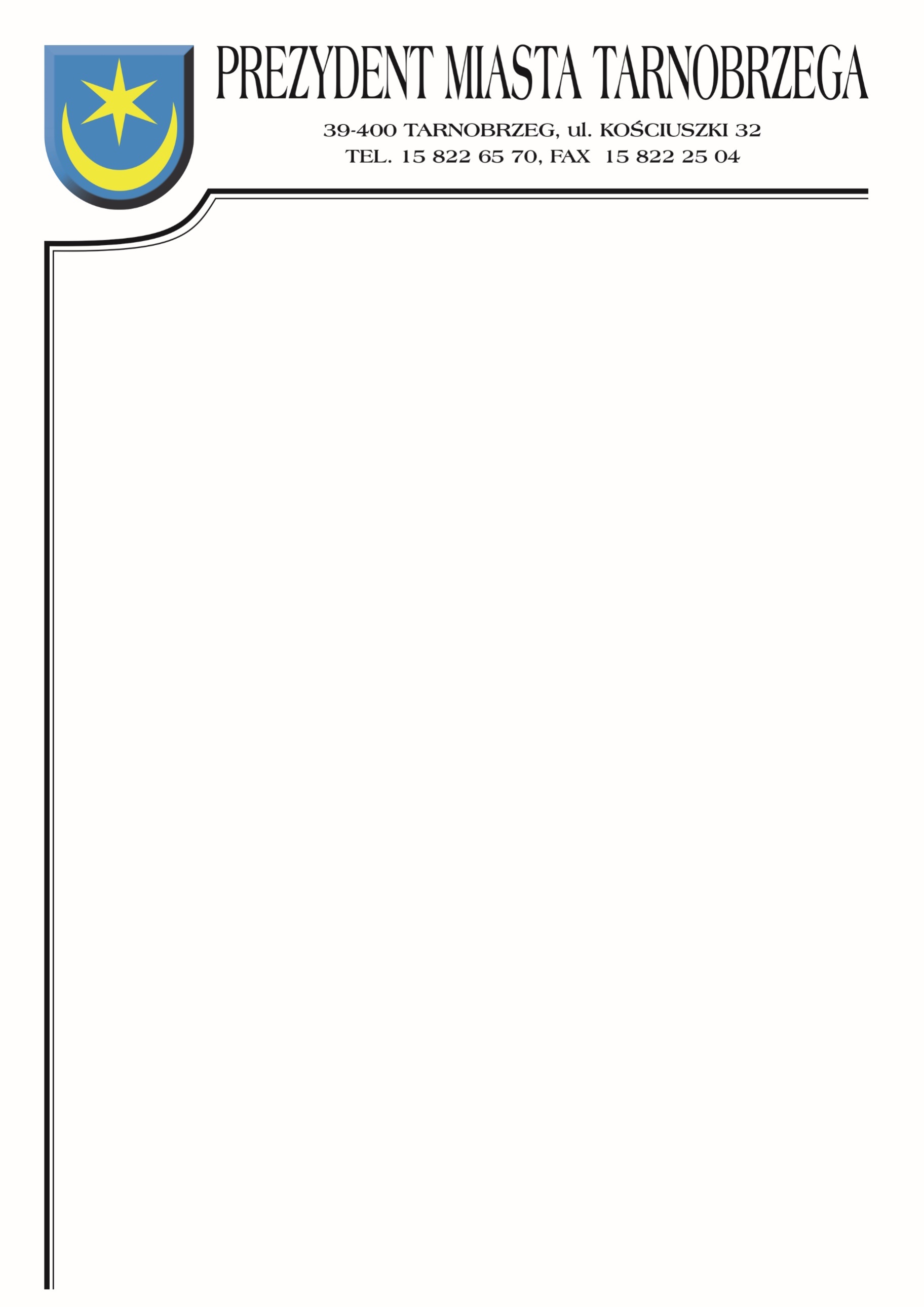 Znak sprawy: BZP-I.271.2.2022		                	           Tarnobrzeg, dnia 26 stycznia 2022r.INFORMACJE Z OTWARCIA OFERTDotyczy postępowania na wykonanie zadania pn.: Opracowanie aktualizacji dokumentacji projektowo - kosztorysowej wraz z nadzorem autorskim dla zadania inwestycyjnego pn.: Przebudowa ulicy Jaśminowej w Tarnobrzegu.Działając zgodnie z art. 222 ust. 5 ustawy z dnia 11 września 2019 roku Prawo zamówień publicznych |(t.j. Dz. U. z 2021 r., poz. 1129 ze zm.) Zamawiający informuje, że 
w postępowaniu wpłynęły następujące oferty:Numer ofertyNazwa (firma) i adres wykonawcyCena netto/bruttoEXALMarek Tokarzul. Broniewskiego 1639-400 Tarnobrzeg 30 000,00 zł36 900,00 zł2.MG BC Spółka z o.o.ul. Metalowa 310-603 Olsztyn200 500,00 zł246 615,00 zł